Визитная карточка учителя историиМаслова Ирина ВикторовнаДолжность: учитель истории и курса «Человек и общество»Педагогический стаж: 36 летВ данной школе работает с 1998 годаСфера профессиональных интересов: «Современные педагогические технологии на уроках истории и обществознания»Дополнительно: тренер курса «Толерантность – уроки Холокоста», участник международных конференций, разработчик учебно-методического комплекса по финансовой грамотности для учащихся 9-11 классов и курса «Человек и общество» для 7 и 8 классов.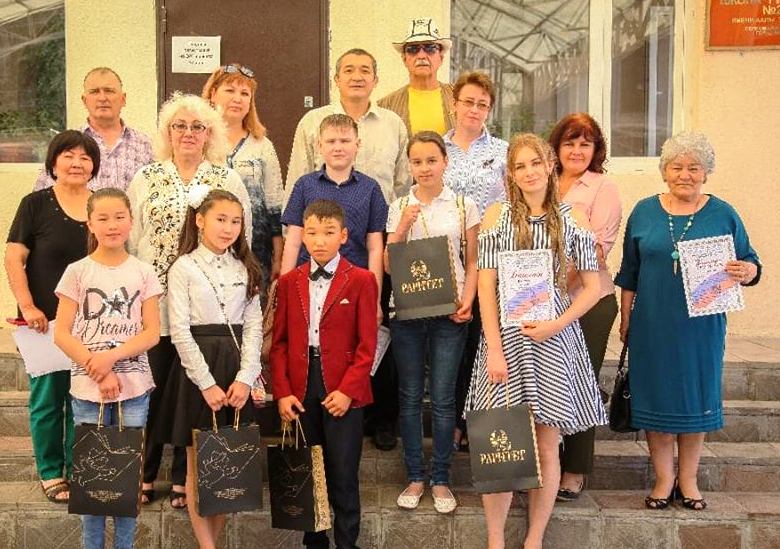 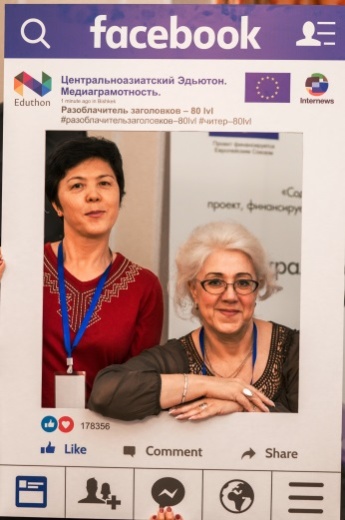 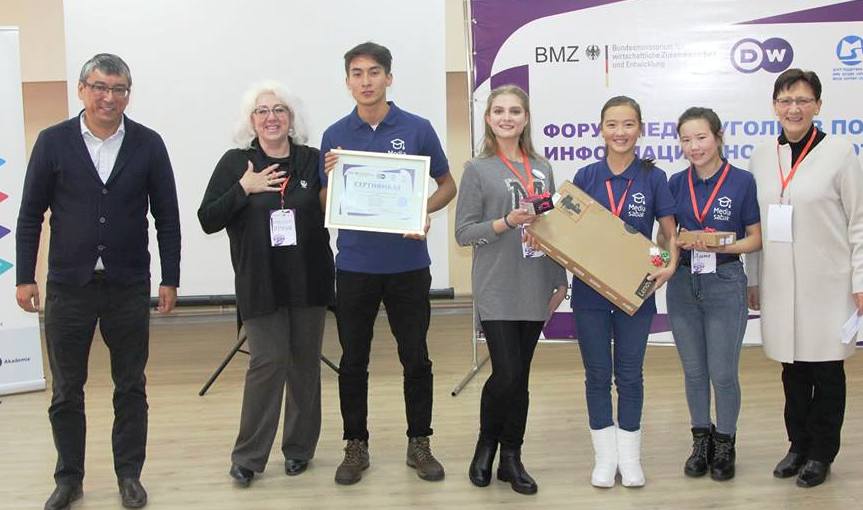 